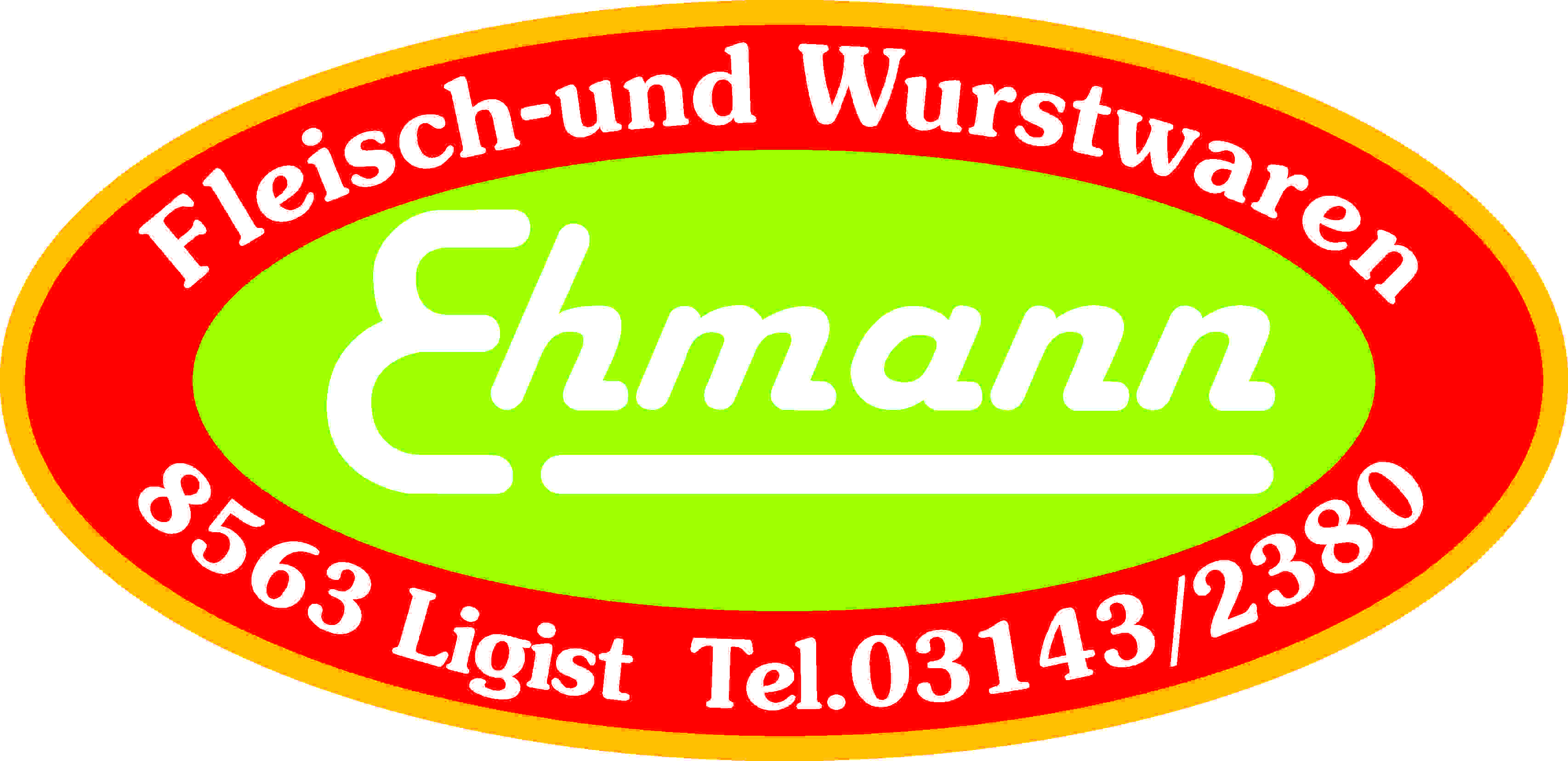 Produktspezifikation:Verhackert:Beschreibung:		Fester Schweinespeck wird fein geschnitten, mit Salz und Gewürzen vermengt und in Därme gefüllt.Einheiten:		250 g Stange			1000 g StangeZutaten:		Schweinefett 96 %, Salz und GewürzeAllergene:		keine Allergene beigefügt				Mikrobiologische	Die mikrobiologischen Eigenschaften werden gemäß denEigenschaften:		Bestimmungen des LMSVG BGBL II 2006/95 iVm VO(EG)			2073/2005 und des dazu ergangenen Erlasses BMGF – 74310/0007-			IV/B/7/2006 vom 08.03.2006 erfüllt.Art. Nr:			1770Verpackung:	 	loseLagertemperatur:	gekühlt lagern bei +2 bis +6 °CMindesthaltbarkeit:	60 Tage